ЧЕРКАСЬКА ОБЛАСНА РАДАГОЛОВАР О З П О Р Я Д Ж Е Н Н Я15.04.2019                                                                                         № 171-р                                                                    Про надання одноразової грошової допомогиВідповідно до статті 56 Закону України „Про місцеве самоврядування
в Україні”, рішень Черкаської обласної ради від 29.12.2006 № 7-2/V
„Про затвердження Положення про порядок та умови надання обласною радою одноразової грошової допомоги” (зі змінами), від 18.12.2018 № 28-20/VІI
„Про обласний бюджет Черкаської області на 2019 рік”, враховуючи відповідні заяви депутатів обласної ради:1. Виділити виконавчому апарату обласної ради кошти в сумі 205 200,00 грн (головний розпорядник коштів – обласна рада, КПКВ – 0113242 „Інші заходи у сфері соціального захисту і соціального забезпечення”)
для надання одноразової грошової допомоги громадянам за рахунок коштів обласного бюджету:2. Фінансово-господарському відділу виконавчого апарату обласної ради провести відповідні виплати.3. Контроль за виконанням розпорядження покласти на керівника секретаріату обласної ради Паніщева Б.Є. та начальника фінансово-господарського відділу, головного бухгалтера виконавчого апарату обласної ради Радченко Л.Г.Перший заступник голови                                                                 В. Тарасенко1Анікеєнко Ольга Григорівна, м. Черкаси 1 000,002Багатченко Володимир Іванович, Черкаський р-н, с. Худяки 500,003Білик Інна Ігорівна, Черкаський р-н, с. Софіївка 1 000,004Білоус Ніна Андріївна, Звенигородський р-н, с. Юрківка 4 000,005Бойко Марія Петрівна, м. Кам’янка1 500,006Бондаренко Надія Яківна, Черкаський р-н, с. Білозір’я 1 000,007Бондаренко Світлана Миколаївна, Черкаський р-н, с. Білозір’я 1 000,008Бреєску Марія Василівна, м. Черкаси 500,009Буцька Тетяна Кузьмівна, м. Черкаси 1 000,0010Васільєва Ганна Семенівна, Звенигородський р-н, с. Озірна 2 000,0011Ведмедь Петро Григорович, м. Черкаси 500,0012Велько Надія Іванівна, м. Черкаси 800,0013Винокуров Анатолій Прокопович, м. Черкаси 1 000,0014Волонтир Тетяна Михайлівна, м. Звенигородка 2 000,0015Горохов Сергій Григорович, Черкаський р-н, с. Вергуни 2 000,0016Гребенюк Олександр Миколайович, Жашківський р-н,с. Побійна 5 000,0017Демченко Олег Валерійович, Звенигородський р-н,с. Шевченкове 3 000,0018Дернова Ольга Іванівна, м. Черкаси 1 000,0019Диба Ольга Омельянівна, cмт Катеринопіль 3 000,0020Ємець Катерина Олексіївна, м. Черкаси 1 000,0021Жмуд Віктор Миколайович, м. Жашків 2 000,0022Жовтоштан Наталія Петрівна, м. Черкаси 1 000,0023Жорнова Валентина Леонідівна, Черкаський р-н, с. Софіївка 3 000,0024Жупинас Тетяна Василівна, Черкаський р-н, с. Червона Слобода 22 000,0025Залозна Віра Галактіонівна, м. Черкаси 500,0026Іванов Валерій Федорович, м. Сміла 3 000,0027Іванченко Іван Гаврилович, Черкаський р-н, с. Дубіївка 4 000,0028Каліновська Зінаїда Василівна, м. Черкаси 500,0029Канюка Марія Іванівна, м. Черкаси 600,0030Кладій Любов Іванівна, Черкаський р-н, с. Дубіївка 4 000,0031Колос Любов Василівна, Тальнівський р-н, с. Корсунка 2 150,0032Король Анатолій Іванович, м. Черкаси 1 000,0033Кощеєва Валентина Василівна, м. Черкаси 1 000,0034Крамар Володимир Якович, м. Черкаси 1 000,0035Лбова Валентина Василівна, м. Черкаси 500,0036Лисенко Олена Петрівна, м. Черкаси 500,0037Литвин Юлія Іванівна, м. Черкаси 500,0038Лось Олена Іванівна, м. Черкаси 500,0039Луценко Анастасія Миколаївна, м. Черкаси 500,0040Луценко Галина Вікторівна, м. Черкаси 500,0041Макунькина Галина Борисівна, м. Черкаси 500,0042Маняк Вікторія Станіславівна, Звенигородський р-н,с. Чемериське 2 000,0043Марущак Сергій Миколайович, м. Черкаси 2 000,0044Медведчук Людмила Володимирівна, Жашківський р-н,с. Тихий Хутір 1 500,0045Мельник Микола Григорович, м. Звенигородка 23 300,0046Месевра Людмила Володимирівна, м. Черкаси 600,0047Мізіна Наталія Володимирівна, м. Черкаси 1 000,0048Мухова Валентина Олексіївна, м. Черкаси 1 000,0049Мячин Михайло Сергійович, м. Черкаси 500,0050Нагорна Людмила Вікторівна, Черкаський р-н,с. Червона Слобода 6 000,0051Нечаєв Максим Володимирович, Христинівський р-н,с. Розсішки 1 000,0052Овчіннікова Валентина Володимирівна, м. Черкаси 1 000,0053Олійник Тамара Авксентіївна, м. Черкаси 500,0054Острик Галина Григорівна, Кам’янський р-н, с. Михайлівка 3 000,0055Паливода Анатолій Миколайович, Черкаський р-н, с. Софіївка 1 500,0056Папуша Микола Миколайович, Черкаський р-н, с. Худяки 1 000,0057Паращук Вячеслав Олександрович, м. Черкаси 1 000,0058Парипса Віктор Станіславович, м. Черкаси 500,0059Парипса Тетяна Степанівна, м. Черкаси 500,0060Пархоменко Тетяна Олексіївна, м. Черкаси 1 000,0061Пастушенко Валерій Васильович, смт Лисянка 5 000,0062Помазан Віра Якимівна, Черкаський р-н, с. Білозір’я 2 000,0063Порохняк Ніла Петрівна, м. Черкаси 800,0064Прекрасна Тетяна Вікторівна, Лисянський р-н, с. Почапинці 3 000,0065Притула Ніна Прокопівна, м. Черкаси 500,0066Пуш Ігор Михайлович, Черкаський р-н, с. Яснозір’я 1 000,0067Рідько Людмила Іванівна, Чорнобаївський р-н, с. Богодухівка 6 100,0068Рубан Катерина Григорівна, Золотоніський р-н, с. Каленики 800,0069Савченко Ольга Володимирівна, м. Черкаси 4 000,0070Санєєва Оксана Валентинівна, м. Христинівка 1 000,0071Середа Микола Кирилович, м. Черкаси 500,0072Скачкова Вікторія Вячеславівна, м. Черкаси 500,0073Скляр Лілія Митрофанівна, м. Черкаси 2 000,0074Скляр Ростислав Петрович, м. Черкаси 2 000,0075Слободян Євгеній Сергійович, Чорнобаївський р-н,с. Велика Бурімка 2 000,0076Струтінський Володимир Павлович, м. Черкаси 2 000,0077Сухонос Валентина Петрівна, м. Тальне 2 150,0078Сухопара Микола Андрійович, м. Черкаси 1 000,0079Темченко Марія Пилипівна, м. Черкаси 500,0080Тесля Ольга Гаврилівна, м. Черкаси 500,0081Ткаченко Геннадій Іванович, м. Черкаси 600,0082Уманський Олександр Миколайович, м. Сміла 4 000,0083Харченко Олександр Миколайович, Черкаський р-н, с. Худяки 1 000,0084Хоменко Роман Володимирович, м. Канів 21 300,0085Черкашина Марія Олександрівна, м. Черкаси 500,0086Чернуха Анатолій Михайлович, м. Черкаси 3 000,0087Шевченко Людмила Михайлівна, м. Черкаси 500,0088Шеремет Галина Андріївна, м. Золотоноша 1 000,0089Ярошинський Михайло Миколайович, м. Жашків 5 000,00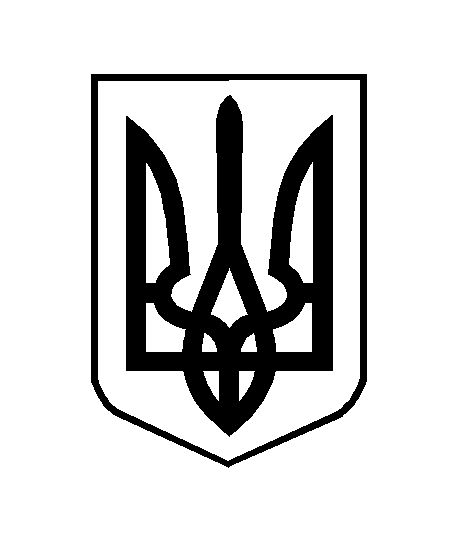 